PROJEKTI IZ FIZIKE IN EKOLOGIJE - 7. IN 8. RAZRED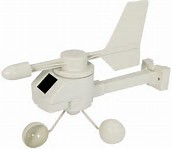 PRI TEM PREDMETU BOMO:tehtalimerili temperaturemerili debelino snežne odejeizdelali pripomočke in jih uporabili za izvedbo in opazovanje pojavovdelo opravljali individualno, nekatere vaje pa opravlja skupina učencev v naravnem okolju ali razredu, domadelali zapiske, si zapisovali potek dogajanja in rezultate strnili ugotovitve v kratko poročilo …OPREDELITEV PREDMETA:Seznaniti učence z nekaterimi temeljnimi zakonitostmi fizike in drugih naravoslovnih predmetov.Učenci sami izvajajo preproste poskuse, opazujejo dogajanja v naravi in jih naravoslovno interpretirajo. S preprostimi poskusi ali opazovanji učence spodbuditi k razmišljanju o vsakdanji uporabi fizikalnih spoznanj.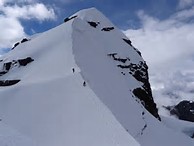 Razmišljati o medsebojnih vplivih med okoljem in človekom.CILJI PREDMETA:učenci  se naučijo razumeti pojave v neživi naravi, jih opazovati in meriti nekatere preproste fizikalne količinespoznajo raznolikost pojavov v ozračju (vreme in oblaki), na tleh (padavine, snežna odeja), v tleh, v tekočih in stoječih vodahspoznajo  osnovne fizikalne količine, ki jih je mogoče izmeriti v okolju, in ugotovijo, da je meritve treba interpretiratirazumejo bistvene povezave med posameznimi elementi okolja, ozračjem in vodo ter spoznajo vire, prenašanje in ponore onesnaženjaspoznajo kako se energija v okolju pretvarja v različne oblike in kako jo je mogoče uporabljati na motivacijskem področju: učenci bodo zaznali širino zaznav in dogodkov, ki se dogajajo v neživem ter deloma živem naravnem okolju in ugotovili vrednost neokrnjenega naravnega okoljaOCENJEVANJE:dnevnik izpeljanih poskusov (meritve, fotografije, ugotovitve, grafična obdelava meritev…)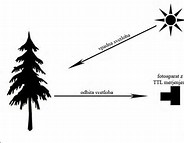 Marjeta Jesenko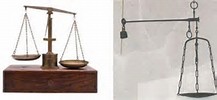 